VỊ TRÍ TRADE MARKETINGCông ty TNHH Phân Phối Nhật KiệnĐịa chỉ: 20E Trần Hưng Đạo Phường 7 Quận 5- Mức lương: 7-10 triệu (Có phần trăm hoa hồng)- Kinh nghiệm: Chưa có kinh nghiệm- Tỉnh/Thành phố: Việc làm Hồ Chí Minh- Ngành nghề:  Quảng cáo/Marketing/PR, Dược/Hóa chất/Sinh hóa, Tiếp thị/ Quảng cáo- Số lượng tuyển dụng: 4- Giới tính: Không yêu cầu- Tính chất công việc: Giờ hành chính- Hình thức làm việc: Nhân viên chính thức                Công ty TNHH Phân Phối Nhật Kiện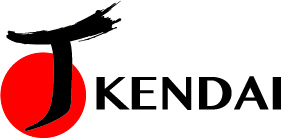                 Số 20E Trần Hưng Đạo, P7, Quận 5, Tp. HCM                Điện thoại: (028)  3838 0038         Fax: (028) 3838 2225                www.j-kendai.comMô tả- Xây dựng và phát triển các chương trình trưng bày, quảng cáo sản phẩm của công ty tại các điểm bán (nhà thuốc, đại lý, cửa hàng....)
- Phối hợp và  tổ chức điều tra, thu thập thông tin thị trường, đối thủ cạnh tranh tại các kênh, các điểm bán.
- Xây dựng kế hoạch kiểm tra, giám sát và chăm sóc các điểm bán.
- Đề xuất và thực hiện các phương án quảng bá sản phẩm và thúc đẩy bán hàng ngoài thị trường và các điểm bán.
- Đi công tác tỉnh hàng tháng (trung bình 3-5 ngày)Yêu cầu- Nhiệt tình, nhanh nhẹn, trung thực, có trách nhiệm và có sức khoẻ tốt.
- Kỹ năng thuyết phục khách hàng
- Có phương tiện cá nhân ( xe máy, điện thoại )
- Không yêu cầu kinh nghiệm.Quyền lợi- Lương cơ bản + doanh số
- Lương tháng 13 + thưởng cuối năm.
- Xét tăng lương định kỳ theo biểu hiện công việc.
- Chế độ BHXH, BHYT, BHTN theo quy định của nhà nước
- 1 năm có 12 ngày phép.
- Cấp phát đồng phục, phúc lợi sinh nhật
- Làm việc trong môi trường năng động và phát triển
- Làm việc giờ hành chính.